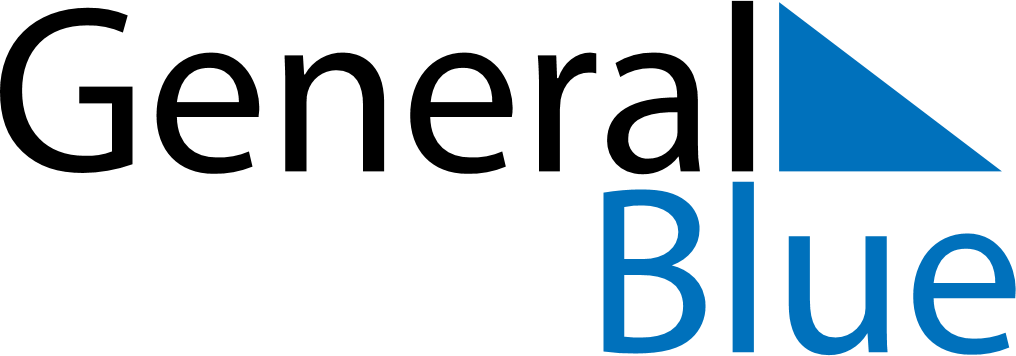 March 2023March 2023March 2023March 2023CanadaCanadaCanadaMondayTuesdayWednesdayThursdayFridaySaturdaySaturdaySunday1234456789101111121314151617181819St. Patrick’s Day20212223242525262728293031